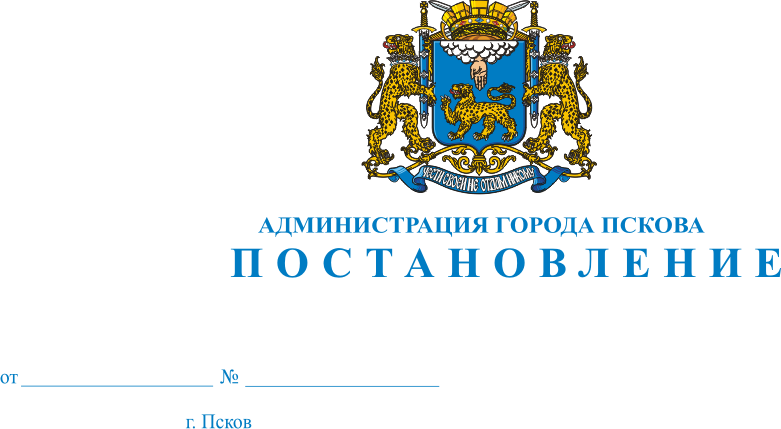 О проведении городского  конкурса «Лучшее предприятие общественного питания»на территории города Пскова в 2018 годуВ целях пропаганды эффективных форм и методов оказания услуг общественного питания и поощрения лучших предприятий общественного питания, добившихся высоких показателей в организации питания и  руководствуясь   статьями  32, 34 Устава муниципального образования «Город Псков», Администрация  города  Пскова  ПОСТАНОВЛЯЕТ:1. Утвердить Положение о проведении городского  конкурса  «Лучшее предприятие общественного питания» на территории города Пскова в 2018 году согласно приложению 1 к настоящему постановлению.  2. Утвердить состав Конкурсной	комиссии по проведению городского  конкурса «Лучшее предприятие общественного питания» на территории города Пскова  согласно приложению 2 к настоящему постановлению.         3. Опубликовать настоящее постановление в газете «Псковские новости» и разместить на официальном сайте муниципального образования «Город Псков» в сети Интернет.4. Контроль за исполнением  настоящего  постановления   возложить на управляющего делами Администрации города Пскова Г.В.Петрову.Глава Администрации города  Пскова                                                                              А.Н.Братчиков                                                                    Приложение 1к постановлению Администрации города Псковаот  02.07.2018     № 1055Положение 
о городском конкурсе «Лучшее предприятие общественного питания» на территории города Пскова в 2018 годуI. Общие положения1. Настоящее Положение определяет порядок организации и проведения городского конкурса «Лучшее предприятие общественного питания» (далее - Конкурс).    2. Конкурс проводится с целью пропаганды эффективных форм и методов оказания услуг общественного питания и поощрения лучших предприятий общественного питания, добившихся высоких показателей в организации питания и культуре обслуживания населения. II. Организатор и участники Конкурса  3. Организатором Конкурса является отдел потребительского рынка и услуг Администрации города Пскова  (далее - Организатор).    4. Участниками Конкурса являются предприятия общественного питания общедоступной сети различных форм собственности, расположенные на территории города Пскова.III. Основные функции организатора Конкурса и конкурсной комиссии       5. Организатор осуществляет следующие функции:     сбор заявок на участие в Конкурсе и конкурсных материалов;     проведение экспертизы представленных участниками материалов;     контроль за соблюдением порядка и сроков проведения Конкурса;     проведение Конкурса и оформление его результатов; 6. Конкурсная комиссия по проведению Конкурса (далее - Конкурсная комиссия) рассматривает представленные конкурсантами материалы, осуществляет объезд предприятий общественного питания и определяет лучшие из них, руководствуясь критериями в соответствии с разделом  V настоящего Положения. IV. Порядок проведения Конкурса  7. Конкурс проводится с 15 июня по 15 июля текущего года.        8.Предметом конкурса является отбор  лучших предприятий общественного питания на территории города Пскова по следующим номинациям:  «Лучшее  предприятие общественного питания – закусочная формата «Фаст-фуд»» ("быстрая еда» - предприятие быстрого обслуживания. В соответствии с ГОСТ 30389-2013 «Услуги общественного питания. Классификация и общие требования» предприятие быстрого обслуживания – предприятие (объект) питания, реализующее узкий ассортимент блюд, изделий, напитков несложного изготовления, как правило, из полуфабрикатов высокой степени готовности и обеспечивающее минимальные затраты времени на обслуживание потребителей). Предприятия данного формата специализируются на монопродукте, а также  предлагают своим гостям и дополнительные - специальные предложения, сезонные меню, новинки, предполагается самообслуживание;  «Лучшее предприятие общественного питания  - закусочная формата «Фудкорт» (организованная зона питания, пространство, где расположено несколько точек общественного питания формата «fast cusual» (быстрый и демократичный) разнообразных концепций,  и имеющее общий зал для питания);  «Лучшее кафе» (в соответствии с ГОСТ 30389-2013 «Услуги общественного питания. Классификация и общие требования» кафе – предприятие (объект)  питания, предоставляющее потребителю услуги по организации питания и досуга или без досуга, с предоставлением ограниченного, по сравнению с рестораном, ассортимента продукции и услуг, реализующего фирменные блюда, кондитерские и хлебобулочные изделия, алкогольные и безалкогольные напитки, покупные товары);  «Лучший ресторан» (в соответствии с ГОСТ 30389-2013 «Услуги общественного питания. Классификация и общие требования» ресторан  – предприятие (объект) питания, предоставляющее потребителю услуги по организации питания и досуга и без досуга, с широким ассортиментом блюд сложного приготовления, включая фирменные блюда и изделия, алкогольных, прохладительных, горячих и других видов напитков, кондитерских и хлебобулочных изделий, покупных товаров);  «Лучшая общедоступная столовая» (в соответствии с ГОСТ 30389-2013 «Услуги общественного питания. Классификация и общие требования» столовая – предприятие (объект) общественного питания осуществляющее приготовление и реализацию с потреблением на месте разнообразных блюд и кулинарных изделий в соответствии с меню, различающимся по дням недели).9. Для участия в Конкурсе участники представляют организатору конкурса по адресу: ул. Ленина, д.3 следующие документы:    заявку на участие в Конкурсе по установленной форме согласно приложению к настоящему Положению;    информацию о вкладе предприятия в социально-экономическое развитие города Пскова и участие в социально-значимых мероприятиях в свободной форме;   фотографии:           фасада предприятия и торгового зала;           прилегающей территории;           меню;  отзывы в социальных сетях.10.Конкурсная комиссия осуществляет объезд предприятий общественного питания и определяет лучшие из них, руководствуясь критериями в соответствии с разделом V настоящего Положения.V. Критерии оценки конкурсных материалов 11.Для определения победителей Конкурса используются следующие критерии:  ассортимент и качество меню и прейскурантов, предлагаемых предприятием;  культура обслуживания, в том числе:          экстерьер и интерьер предприятия;          оформление меню, прейскурантов;          форма работников производства и обслуживающего персонала;          предоставление дополнительных услуг (предоставление справочной информации, продажа сопутствующих товаров, заказ такси, доставка заказов на дом, выездное обслуживание);   соблюдение правил оказания услуг общественного питания, действующего законодательства в области защиты прав потребителей;  наличие жалоб, обращений посетителей, указанных в книге жалоб и предложений и поступивших в Администрацию города Пскова;  вклад в социально-экономическое развитие и участие в общественной жизни города Пскова.VI. Порядок подведения итогов Конкурса  12. Подведение итогов конкурса осуществляется Конкурсной комиссией.  13. Конкурсная комиссия определяет победителя по каждой номинации в следующем порядке:    по каждому критерию, указанному в разделе V настоящего Положения, присваивается от 1 до 5 баллов;    победителем признаётся участник Конкурса, набравший наибольшую  сумму баллов.   14. Заседание Конкурсной комиссии правомочно, если на нём присутствуют не менее двух третей от утвержденного состава комиссии.   15. Решение Конкурсной комиссии об определении победителей оформляется протоколом. В протоколе содержится информация о составе конкурсной Комиссии, результатах голосования, наименование победителей Конкурса. Председатель конкурсной комиссии обладает правом решающего голоса в случае равенства  количества баллов.   16. Победители Конкурса награждаются Почётными грамотами Администрации города Пскова.   17. Проведение конкурса и его результаты освещаются в средствах массовой информации и на официальном сайте Администрации города Пскова в сети  «Интернет».Глава Администрации города Пскова                                           А.Н.БратчиковПриложениек Положению о КонкурсеЗаявка на участие в Конкурсе«Лучшее предприятие общественного питания»на территории города Пскова в 2018 году1.  Наименование организации (индивидуальный предприниматель)  _______      _______________________________________________________________2. Фирменное название предприятия общественного питания    ________________________________________________________________3. Адрес (местонахождение)  ________________________________________4. Фамилия, имя, отчество, должность руководителя   ____________________________________________________________________________________5. Контактный телефон  ____________________________________________6. История предприятия общественного питания   _______________________________________________________________________________________7. Количество посадочных мест _____________________________________8. Общая численность работающих  __________________ _______________9. Дополнительные услуги _________________________________________10. Профессиональный уровень работающих __________________________11. К настоящей заявке прилагаются документы : _____________________________________________________________________________________Достоверность представленных сведений гарантирую.___________________                  ___________                  _______________  руководитель организации                                (подпись)                               (расшифровка подписи)«______»_______________ 2018г. М.п.                                         Глава Администрации города Пскова                                           А.Н.Братчиков     Приложение 2                                                            к Постановлению Администрации                                                           города Пскова                                                           от   02.07.2018    № 1055Состав конкурсной комиссии по проведению городского  конкурса                  «Лучшее предприятие общественного питания» на территории города Пскова  в 2018 году Председатель конкурсной комиссии: Братчиков Александр Николаевич   глава Администрации города Пскова;   заместитель председателя конкурсной комиссии:                       Петрова Галина Викторовна             управляющий делами Администрации                                                                города Пскова;заместитель председателя конкурсной комиссии:Сукманов Андрей Вячеславович-      начальник отдела потребительского рынка                                                                        и услуг Администрации города Пскова;                                                       секретарь конкурсной комиссии: Попова Валентина Николаевна         консультант отдела потребительского                                                                       рынка  услуг Администрации                                                                города Пскова;Члены комиссии:Татаринова Екатерина Геннадьевна  начальник отдела по информационно-                                                                        аналитической работе, связям                                                                со средствами массовой информации и                                                                                                            общественностью Псковской городской                                                               Думы  (по согласованию);Сарбеева Людмила Леонидовна        начальник отдела благоустройства                                                                          Управления городского хозяйства                                                                       Администрации города Пскова;Кондратьев Сергей Николаевич        начальник Управления по                                                                      градостроительной деятельности                                                              Администрации города Пскова;                                                 Кулешов Евгений Сергеевич             начальник отдела ОБППРиИАЗ УМВД                                                               России по городу Пскову (по                                                                            согласованию);Андреева Светлана Владимировна  инженер-технолог общественного                                                                питания, общественный деятель.    Глава Администрации города Пскова                                       А.Н.Братчиков